Jueves 7-5-20 5º C LENGUAInventa una historia con las siguientes palabras subrayadas: cielo, amor, sueño, tarea, silencio y familia. También deberás usar adjetivos  y pronombres personales.Lee el texto. Ordena esta conversación entre el lobo y Caperucita para que tenga sentido.Después, cópiala en el cuaderno.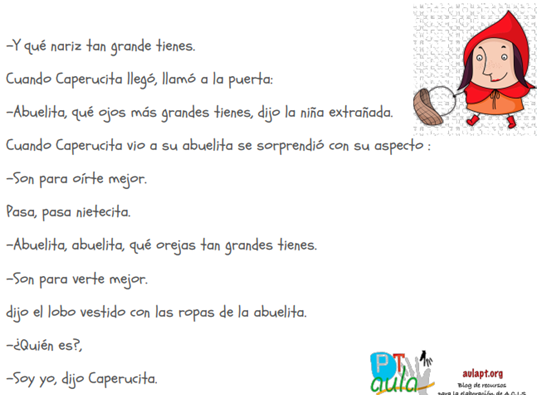 